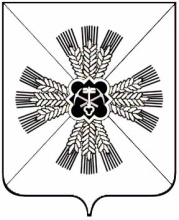 РОССИЙСКАЯ ФЕДЕРАЦИЯКЕМЕРОВСКАЯ ОБЛАСТЬПРОМЫШЛЕННОВСКИЙ МУНИЦИПАЛЬНЫЙ РАЙОНадминистрацияПромышленновского муниципального районаПОСТАНОВЛЕНИЕОт 03.10.2011 1261-П О внесении изменений в ПостановлениеОт 29.06.2011 г. 874-П «Об утвержденииположения о порядке предоставления грантовойподдержки начинающим субъектам малого предпринимательства на создание собственногобизнеса» 1.В целях поддержки начинающих субъектов малого предпринимательства внести изменения в постановление «Об утверждении положения о порядке предоставления грантовой поддержки начинающим субъектам малого предпринимательства на создание собственного бизнеса» №874-П от 29.06.2011г:1.1. пункт 7 Приложения №1 читать в следующей редакции:«Субъект малого или среднего предпринимательства прошел государственную регистрацию не позднее 1 года до даты подачи конкурсной документации. Преимущество при выделении грантовой поддержки имеют:Индивидуальный предприниматель, а также 50 процентов и более учредителей юридического лица непосредственно перед государственной регистрацией относился к следующим целевым группам:а) инвалиды;б) молодежь до 30 лет;в) высвобождаемые по сокращению работники;предоставление грантовой поддержки в форме субсидий по фактическим и предстоящим расходам на цели приобретения основных средств, аренду помещений или иные цели, связанные с организацией бизнеса;долевое участие субъекта малого и среднего предпринимательства в финансировании целевых расходов». 2.Контроль за исполнением настоящего постановления возложить на заместителя Главы района по экономике Игину О.А.3. Постановление вступает в силу со дня подписания. Глава района А.И.Шмидт